Directions to Grace Christian Academy3279 Southall RoadFranklin, TN 37064South from Nashville on I-65S:
-Take exit 65 for TN 96 toward Franklin/Murfreesboro-Turn right onto Murfreesboro Road – travel 2.3 miles-Continue onto 3rd Ave S – travel .2 miles-Turn left onto Church Street – travel .3 miles-Continue onto 7th Ave S – travel 440 ft-Turn left onto TN-246 S/W Main St – travel 3.8 miles-Take slight right onto Southall Road – travel 1.9 miles-The school will be located on the left-The soccer field will be located around the left of the church at the back of the propertyWest from Murfreesboro on TN-840W:
-Take exit 28 for US31 toward Columbia/Franklin -Turn right onto US-31 N/Columbia Pike – travel 3.4 miles-Turn left onto Coleman Road – travel 3.3 miles-Turn right onto TN-246 N – travel 1.3 miles-Turn sharp left onto Southall Road – travel 1.9 miles-The school will be located on the left-The soccer field will be located around the left of the church at the back of the property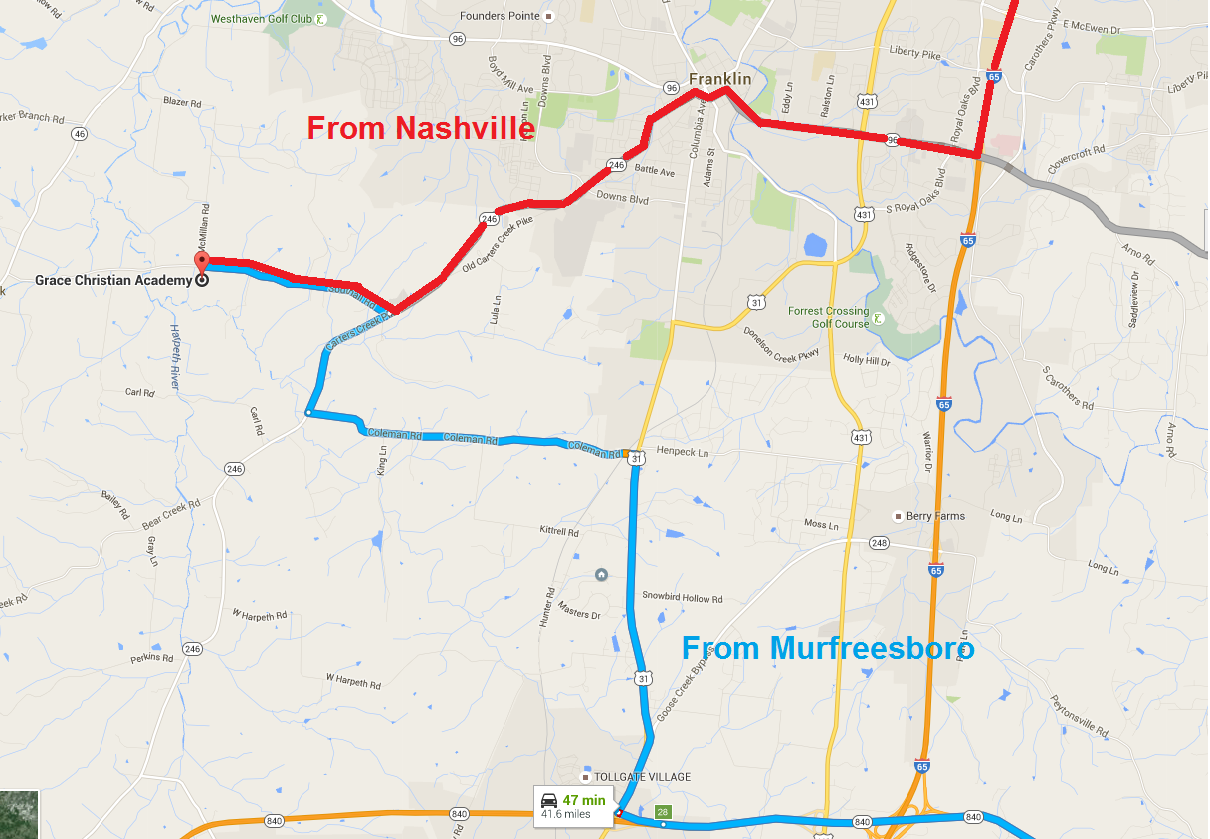 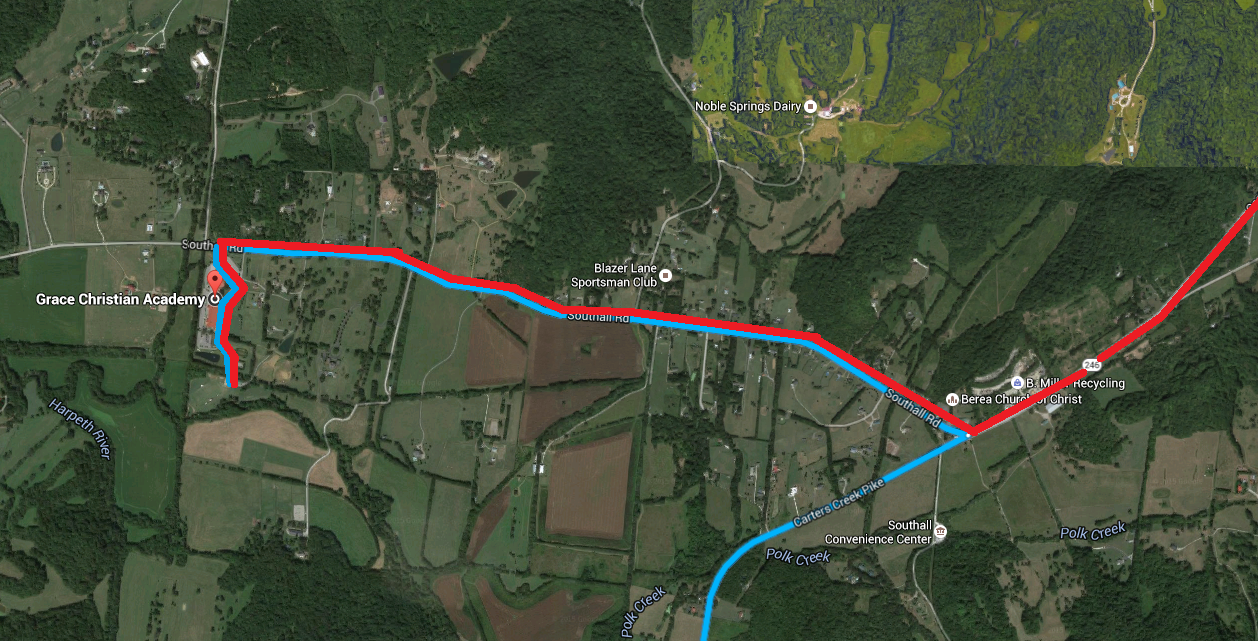 